Prénom : …………………………………                                           Le ……/……/…………Un foulard et des colombesEntrez, mesdames et messieurs… Et vous aussi les enfants, crie Gus, le clown.Entrez ! … La séance va commencer.Le cirque a planté sa tente sur la place.Odile aime beaucoup aller au cirque.Elle a bien un peu peur quand les trapézistes font leurs exercices… Elle ferme alors les yeux, mais elle les ouvre tout grands quand le prestidigitateur fait des tours !Pitre le prestidigitateur fait des choses étonnantes :Il prend un foulard ;Il le tourne et le retourne ;Il le secoue pour bien montrer que rien n’y est caché.Puis, monsieur Pitre met le tissu en boule dans ses mains, tire sur un coin, et… une jolie colombe apparait !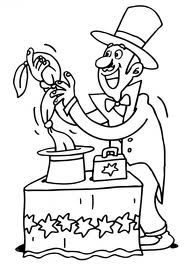 Prénom : ……………………………………                                                            Le ……/……/…………Lecture – questionnaire …… /20Prénom : ………………………………………………………                                                  Le ……/……/…………Lecture – questionnaire (suite)Relie chaque nom à son dessin. Sers-toi du texte.Gus *                                                                               *  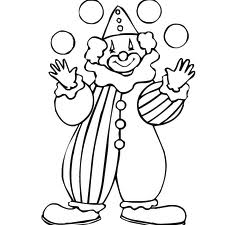 Prestidigitateur *                                                            * 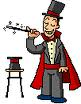 Trapéziste *                                                                    * 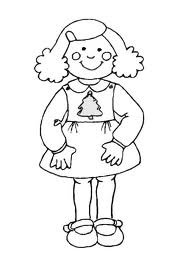 Clown *                                                                            * 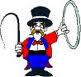 Odile *                                                                            *                   /3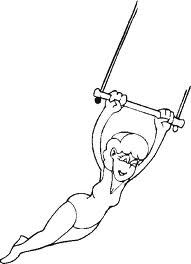 Pourquoi Odile ferme-t-elle les yeux ? Souligne la bonne réponse.Parce qu’elle a sommeil.Parce qu’elle est éblouie par les projecteurs.Parce qu’elle a peur des lions.Parce qu’elle a peur que les trapézistes tombent.                                                                                                                                                                      /1A toi de retrouver le bon ordre en numérotant les cases.Il met le tissu en bouleIl le tourne et le retourneIl le secoueIl tire sur un coinMonsieur Pitre prend le foulardEt alors une jolie colombe apparait                                                                   /2Regarde ce que dit la case (vrai ou faux), ensuite ajuste les phrases.Le cirque se trouve …………………………………………………………………………………………    Vrai………………… invite les spectateurs à rentrer.                                             VraiOdile …………………… les yeux quand le prestidigitateur fait des tours.          FauxPitre sort …………… colombes de son foulard.                                            FauxMonsieur Pitre met le tissu en boule dans …………………………………………         Faux                                                                                                                                /2On le dit – On ne le dit pasOdile adore aller au cinéma.    On le dit – On ne le dit pasLa séance dure une heure.    On le dit – On ne le dit pasLa colombe est jolie.    On le dit – On ne le dit pasLe foulard est coloré.    On le dit – On ne le dit pasRien n’est caché dans le foulard.    On le dit – On ne le dit pasEntoure la phrase qui convient.                                                                                  /2,5A l’aide de ces six groupes, reconstitue une phrase correcte.sortira – dans lequel – Pitre – six mignonnes colombes – de son foulard – il n’y avait rien.Ce n’est pas tout ! ___________________________________________________Odile est émerveillée.                                                                                                  /2Dessine la phrase que tu viens d’écrire.                                                                                                                                     /1Relis une nouvelle fois l’histoire. Complète ou entoure la bonne réponse.Bravo ! Bravo ! (crie – craque – croque) le public.On croit que c’est fini, pas du tout !Monsieur Pitre dépose la c……………… sur un perchoir, il reprend (son fouet – son foulard – sa fourche), il recommence (les autres – plusieurs – les mêmes) gestes et voici une ……………………… colombe qui (apparait – nage – s’allume).                                                                                                                                     /6                